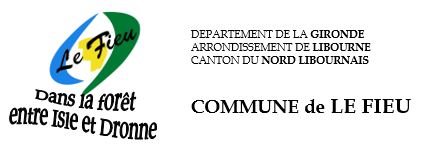 CONSEIL MUNICIPAL – Séance du 7 avril 2023Quorum non atteintCONSEIL MUNICIPAL – Séance du 13 avril 2023Liste des délibérations04-2023Approbation du compte administratif 2022Approuvée05-2023Approbation du compte de gestion 2022Approuvée06-2023Vote des taux de la fiscalité directe locale 2023Approuvée 07-2023Redevance d’occupation du domaine publicApprouvée 08-2023Attribution de subventions aux associationsApprouvée09-2023Constitution d’une provision pour créances douteusesApprouvée10-2023Fonds Départemental d’Aide à l’Equipement des CommunesApprouvée11-2023Demande d’aide financière auprès du SDEEG et du SIEApprouvée12-2023Affectation du résultat 2022Approuvée13-2023Vente d’un bien immobilierApprouvée14-2023Vote du budget primitif 2023Approuvée15-2023Acquisition de matériel – section d’investissementApprouvée